FOX Dekorator KALAHARI dekoračná farba s efektom púštneho piesku 1LFarba KALAHARI sa používa na dekoratívne maľovanie stien a stropov miestností vo vnútri budov. Umožňuje vám usporiadať moderné aj klasické miestnosti.
Odporúča sa predovšetkým v izbách, salónoch, chodbách v bytoch, ako aj v reštauráciách alebo konferenčných miestnostiach, chodbách a hotelových chodbách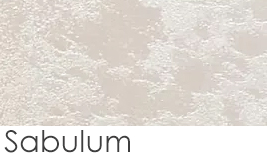 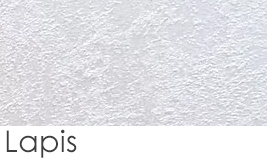 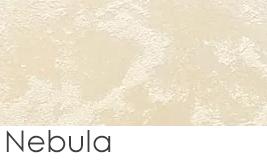 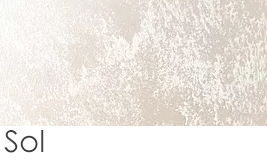 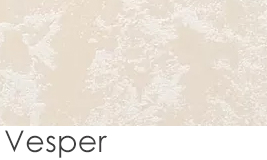 